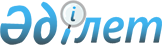 О распределении государственного образовательного заказа на подготовку специалистов с высшим и послевузовским образованием, а также с техническим и профессиональным, послесредним образованием в организациях образования в области культуры и спорта, финансируемых из республиканского бюджета на 2018-2019 учебный годПриказ и.о. Министра культуры и спорта Республики Казахстан от 31 июля 2018 года № 182. Зарегистрирован в Министерстве юстиции Республики Казахстан 10 августа 2018 года № 17288.
      Согласно подпункту 23-7) статьи 7 Закона Республики Казахстан от 15 декабря 2006 года "О культуре" и подпункту 61) статьи 7 Закона Республики Казахстан от 3 июля 2014 года "О физической культуре и спорте", а также в целях реализации постановления Правительства Республики Казахстан от 16 апреля 2018 года № 199 "Об утверждении государственного образовательного заказа на подготовку специалистов с высшим и послевузовским образованием, а также техническим и профессиональным, послесредним образованием в организациях образования, финансируемых из республиканского бюджета (за исключением организаций образования, осуществляющих подготовку специалистов для Вооруженных сил, других войск и воинских формирований, а также специальных государственных органов), на 2018 – 2019, 2019 – 2020, 2020 – 2021 учебные год", ПРИКАЗЫВАЮ:
      1. Распределить:
      1) государственный образовательный заказ на подготовку специалистов с высшим образованием в организациях образования в области культуры и искусства, финансируемых из республиканского бюджета на 2018-2019 учебный год, согласно приложению 1 к настоящему приказу;
      2) государственный образовательный заказ на подготовку специалистов с послевузовским образованием в организациях образования в области культуры и искусства, финансируемых из республиканского бюджета на 2018-2019 учебный год, согласно приложению 2 к настоящему приказу;
      3) государственный образовательный заказ на подготовку специалистов с техническим и профессиональным образованием в организациях образования в области культуры и искусства, финансируемых из республиканского бюджета на 2018-2019 учебный год, согласно приложению 3 к настоящему приказу;
      4) государственный образовательный заказ на подготовку специалистов с техническим и профессиональным образованием в организациях образования в области спорта, финансируемых из республиканского бюджета на 2018-2019 учебный год, согласно приложению 4 к настоящему приказу.
      2. Департаменту образовательной, научной деятельности и международного сотрудничества Министерства культуры и спорта Республики Казахстан (Суюнов А.) в установленном законодательством порядке обеспечить:
      1) государственную регистрацию настоящего приказа в Министерстве юстиции Республики Казахстан;
      2) в течение десяти календарных дней со дня государственной регистрации настоящего приказа направление его в электронном виде на казахском и русском языках в Республиканское государственное предприятие на праве хозяйственного ведения "Республиканский центр правовой информации" для официального опубликования и включения в Эталонный контрольный банк нормативных правовых актов Республики Казахстан;
      3) в течение двух рабочих дней после его введения в действие размещение настоящего приказа на интернет-ресурсе Министерства культуры и спорта Республики Казахстан;
      4) в течение двух рабочих дней после исполнения мероприятий, предусмотренных настоящим пунктом, представление в Департамент юридичнской службы Министерства культуры и спорта Республики Казахстан сведений об исполнении мероприятий.
      3. Контроль за исполнением настоящего приказа возложить на курирующего вице-министра культуры и спорта Республики Казахстан.
      4. Настоящий приказ вводится в действие после дня его первого официального опубликования. Государственный образовательный заказ на подготовку специалистов с высшим образованием в организациях образования в области культуры и искусства, финансируемых из республиканского бюджета на 2018-2019 учебный год Государственный образовательный заказ на подготовку специалистов с послевузовским образованием в организациях образования в области культуры и искусства, финансируемых из республиканского бюджета на 2018-2019 учебный год
      Сноска. Приложение 2 в редакции приказа Министра культуры и спорта РК от 20.09.2018 № 264 (вводится в действие после дня его первого официального опубликования). год Государственный образовательный заказ на подготовку специалистов с техническим и профессиональным образованием в организациях образования в области культуры и искусства, финансируемых из республиканского бюджета на 2018-2019 учебный год Государственный образовательный заказ на подготовку специалистов с техническим и профессиональным образованием в организациях образования в области спорта, финансируемых из республиканского бюджета на 2018-2019 учебный год
					© 2012. РГП на ПХВ «Институт законодательства и правовой информации Республики Казахстан» Министерства юстиции Республики Казахстан
				
      Исполняющий обязанности
Министра культуры и спорта
Республики Казахстан 

Е. Кожагапанов
Приложение 1
к приказу исполняющего обязанности Министра
культуры и спорта
Республики Казахстан
от 31 июля 2018 года № 182
№
Шифр
Шифр
Шифр
Шифр
Шифр
Шифр
Наименование специальностей
Наименование специальностей
Количество мест в казахской группе
Количество мест в казахской группе
Количество мест в русской группе
Количество мест в русской группе
Всего
Всего
Раздел 1. Республиканское государственное учреждение "Казахский национальный университет искусств" Министерства культуры и спорта Республики Казахстан
Раздел 1. Республиканское государственное учреждение "Казахский национальный университет искусств" Министерства культуры и спорта Республики Казахстан
Раздел 1. Республиканское государственное учреждение "Казахский национальный университет искусств" Министерства культуры и спорта Республики Казахстан
Раздел 1. Республиканское государственное учреждение "Казахский национальный университет искусств" Министерства культуры и спорта Республики Казахстан
Раздел 1. Республиканское государственное учреждение "Казахский национальный университет искусств" Министерства культуры и спорта Республики Казахстан
Раздел 1. Республиканское государственное учреждение "Казахский национальный университет искусств" Министерства культуры и спорта Республики Казахстан
Раздел 1. Республиканское государственное учреждение "Казахский национальный университет искусств" Министерства культуры и спорта Республики Казахстан
Раздел 1. Республиканское государственное учреждение "Казахский национальный университет искусств" Министерства культуры и спорта Республики Казахстан
Раздел 1. Республиканское государственное учреждение "Казахский национальный университет искусств" Министерства культуры и спорта Республики Казахстан
Раздел 1. Республиканское государственное учреждение "Казахский национальный университет искусств" Министерства культуры и спорта Республики Казахстан
Раздел 1. Республиканское государственное учреждение "Казахский национальный университет искусств" Министерства культуры и спорта Республики Казахстан
Раздел 1. Республиканское государственное учреждение "Казахский национальный университет искусств" Министерства культуры и спорта Республики Казахстан
Раздел 1. Республиканское государственное учреждение "Казахский национальный университет искусств" Министерства культуры и спорта Республики Казахстан
Раздел 1. Республиканское государственное учреждение "Казахский национальный университет искусств" Министерства культуры и спорта Республики Казахстан
Раздел 1. Республиканское государственное учреждение "Казахский национальный университет искусств" Министерства культуры и спорта Республики Казахстан
1
5В010600
5В010600
5В010600
5В010600
5В010600
5В010600
Музыкальное образование
Музыкальное образование
4
4
2
2
6
6
2
5В020400
5В020400
5В020400
5В020400
5В020400
5В020400
Культурология
Культурология
2
2
0
0
2
2
3
5В040100
5В040100
5В040100
5В040100
5В040100
5В040100
Музыковедение 
Музыковедение 
3
3
3
3
6
6
4
5В040200
5В040200
5В040200
5В040200
5В040200
5В040200
Инструментальное исполнительство
Инструментальное исполнительство
31
31
29
29
60
60
5
5В040300
5В040300
5В040300
5В040300
5В040300
5В040300
Вокальное искусство 
Вокальное искусство 
6
6
7
7
13
13
6
5В040400
5В040400
5В040400
5В040400
5В040400
5В040400
Традиционное музыкальное искусство 
Традиционное музыкальное искусство 
58
58
2
2
60
60
7
5В040500
5В040500
5В040500
5В040500
5В040500
5В040500
Дирижирование
Дирижирование
8
8
4
4
12
12
8
5В040600
5В040600
5В040600
5В040600
5В040600
5В040600
Режиссура 
Режиссура 
18
18
7
7
25
25
9
5В040700
5В040700
5В040700
5В040700
5В040700
5В040700
Актерское искусство
Актерское искусство
34
34
0
0
34
34
10
5В040800
5В040800
5В040800
5В040800
5В040800
5В040800
Искусство эстрады
Искусство эстрады
11
11
6
6
17
17
11
5В041000
5В041000
5В041000
5В041000
5В041000
5В041000
Сценография 
Сценография 
17
17
7
7
24
24
12
5В041100
5В041100
5В041100
5В041100
5В041100
5В041100
Композиция 
Композиция 
2
2
1
1
3
3
13
5В041200
5В041200
5В041200
5В041200
5В041200
5В041200
Операторское искусство
Операторское искусство
4
4
2
2
6
6
14
5В041300
5В041300
5В041300
5В041300
5В041300
5В041300
Живопись
Живопись
4
4
2
2
6
6
15
5В041500
5В041500
5В041500
5В041500
5В041500
5В041500
Скульптура 
Скульптура 
0
0
1
1
1
1
16
5В041600
5В041600
5В041600
5В041600
5В041600
5В041600
Искусствоведение 
Искусствоведение 
9
9
0
0
9
9
17
5В041700
5В041700
5В041700
5В041700
5В041700
5В041700
Декоративное искусство 
Декоративное искусство 
3
3
1
1
4
4
18
5В042300
5В042300
5В042300
5В042300
5В042300
5В042300
Арт-менеджмент
Арт-менеджмент
8
8
2
2
10
10
19
Всего
Всего
Всего
Всего
Всего
Всего
Всего
Всего
222
222
76
76
298
298
Подраздел 1. Квоты
Подраздел 1. Квоты
Подраздел 1. Квоты
Подраздел 1. Квоты
Подраздел 1. Квоты
Подраздел 1. Квоты
Подраздел 1. Квоты
Подраздел 1. Квоты
Подраздел 1. Квоты
Подраздел 1. Квоты
Подраздел 1. Квоты
Подраздел 1. Квоты
Подраздел 1. Квоты
Подраздел 1. Квоты
Подраздел 1. Квоты
20
Квота для детей-сирот и детей, оставшихся без попечения родителей, а также граждан Республики Казахстан из числа молодежи, потерявших или оставшихся без попечения родителей до совершеннолетия (1%) 
Квота для детей-сирот и детей, оставшихся без попечения родителей, а также граждан Республики Казахстан из числа молодежи, потерявших или оставшихся без попечения родителей до совершеннолетия (1%) 
Квота для детей-сирот и детей, оставшихся без попечения родителей, а также граждан Республики Казахстан из числа молодежи, потерявших или оставшихся без попечения родителей до совершеннолетия (1%) 
Квота для детей-сирот и детей, оставшихся без попечения родителей, а также граждан Республики Казахстан из числа молодежи, потерявших или оставшихся без попечения родителей до совершеннолетия (1%) 
Квота для детей-сирот и детей, оставшихся без попечения родителей, а также граждан Республики Казахстан из числа молодежи, потерявших или оставшихся без попечения родителей до совершеннолетия (1%) 
Квота для детей-сирот и детей, оставшихся без попечения родителей, а также граждан Республики Казахстан из числа молодежи, потерявших или оставшихся без попечения родителей до совершеннолетия (1%) 
Квота для детей-сирот и детей, оставшихся без попечения родителей, а также граждан Республики Казахстан из числа молодежи, потерявших или оставшихся без попечения родителей до совершеннолетия (1%) 
Квота для детей-сирот и детей, оставшихся без попечения родителей, а также граждан Республики Казахстан из числа молодежи, потерявших или оставшихся без попечения родителей до совершеннолетия (1%) 
0
0
0
0
5
5
21
Квота для инвалидов I, II групп, инвалидов детства, детей инвалидов (1%)
Квота для инвалидов I, II групп, инвалидов детства, детей инвалидов (1%)
Квота для инвалидов I, II групп, инвалидов детства, детей инвалидов (1%)
Квота для инвалидов I, II групп, инвалидов детства, детей инвалидов (1%)
Квота для инвалидов I, II групп, инвалидов детства, детей инвалидов (1%)
Квота для инвалидов I, II групп, инвалидов детства, детей инвалидов (1%)
Квота для инвалидов I, II групп, инвалидов детства, детей инвалидов (1%)
Квота для инвалидов I, II групп, инвалидов детства, детей инвалидов (1%)
0
0
0
0
1
1
22
Квота лиц, приравненных по льготам и гарантиям к участникам и инвалидам Великой Отечественной войны (0,5%)
Квота лиц, приравненных по льготам и гарантиям к участникам и инвалидам Великой Отечественной войны (0,5%)
Квота лиц, приравненных по льготам и гарантиям к участникам и инвалидам Великой Отечественной войны (0,5%)
Квота лиц, приравненных по льготам и гарантиям к участникам и инвалидам Великой Отечественной войны (0,5%)
Квота лиц, приравненных по льготам и гарантиям к участникам и инвалидам Великой Отечественной войны (0,5%)
Квота лиц, приравненных по льготам и гарантиям к участникам и инвалидам Великой Отечественной войны (0,5%)
Квота лиц, приравненных по льготам и гарантиям к участникам и инвалидам Великой Отечественной войны (0,5%)
Квота лиц, приравненных по льготам и гарантиям к участникам и инвалидам Великой Отечественной войны (0,5%)
0
0
0
0
0
0
23
Квота для лиц казахской национальности, не являющихся гражданами Республики Казахстан (4%)
Квота для лиц казахской национальности, не являющихся гражданами Республики Казахстан (4%)
Квота для лиц казахской национальности, не являющихся гражданами Республики Казахстан (4%)
Квота для лиц казахской национальности, не являющихся гражданами Республики Казахстан (4%)
Квота для лиц казахской национальности, не являющихся гражданами Республики Казахстан (4%)
Квота для лиц казахской национальности, не являющихся гражданами Республики Казахстан (4%)
Квота для лиц казахской национальности, не являющихся гражданами Республики Казахстан (4%)
Квота для лиц казахской национальности, не являющихся гражданами Республики Казахстан (4%)
0
0
0
0
6
6
24
Всего 
Всего 
Всего 
Всего 
Всего 
Всего 
Всего 
Всего 
0
0
0
0
12
12
25
Итого
Итого
Итого
Итого
Итого
Итого
Итого
Итого
310
310
Раздел 2. Республиканское государственное учреждение "Казахская национальная академия искусств имени Т.К. Жургенова" Министерства культуры и спорта Республики Казахстан
Раздел 2. Республиканское государственное учреждение "Казахская национальная академия искусств имени Т.К. Жургенова" Министерства культуры и спорта Республики Казахстан
Раздел 2. Республиканское государственное учреждение "Казахская национальная академия искусств имени Т.К. Жургенова" Министерства культуры и спорта Республики Казахстан
Раздел 2. Республиканское государственное учреждение "Казахская национальная академия искусств имени Т.К. Жургенова" Министерства культуры и спорта Республики Казахстан
Раздел 2. Республиканское государственное учреждение "Казахская национальная академия искусств имени Т.К. Жургенова" Министерства культуры и спорта Республики Казахстан
Раздел 2. Республиканское государственное учреждение "Казахская национальная академия искусств имени Т.К. Жургенова" Министерства культуры и спорта Республики Казахстан
Раздел 2. Республиканское государственное учреждение "Казахская национальная академия искусств имени Т.К. Жургенова" Министерства культуры и спорта Республики Казахстан
Раздел 2. Республиканское государственное учреждение "Казахская национальная академия искусств имени Т.К. Жургенова" Министерства культуры и спорта Республики Казахстан
Раздел 2. Республиканское государственное учреждение "Казахская национальная академия искусств имени Т.К. Жургенова" Министерства культуры и спорта Республики Казахстан
Раздел 2. Республиканское государственное учреждение "Казахская национальная академия искусств имени Т.К. Жургенова" Министерства культуры и спорта Республики Казахстан
Раздел 2. Республиканское государственное учреждение "Казахская национальная академия искусств имени Т.К. Жургенова" Министерства культуры и спорта Республики Казахстан
Раздел 2. Республиканское государственное учреждение "Казахская национальная академия искусств имени Т.К. Жургенова" Министерства культуры и спорта Республики Казахстан
Раздел 2. Республиканское государственное учреждение "Казахская национальная академия искусств имени Т.К. Жургенова" Министерства культуры и спорта Республики Казахстан
Раздел 2. Республиканское государственное учреждение "Казахская национальная академия искусств имени Т.К. Жургенова" Министерства культуры и спорта Республики Казахстан
Раздел 2. Республиканское государственное учреждение "Казахская национальная академия искусств имени Т.К. Жургенова" Министерства культуры и спорта Республики Казахстан
26
5В040400
5В040400
5В040400
5В040400
5В040400
5В040400
Традиционное музыкальное искусство
Традиционное музыкальное искусство
13
13
0
0
13
13
27
5В040600
5В040600
5В040600
5В040600
5В040600
5В040600
Режиссура 
Режиссура 
36
36
15
15
51
51
28
5В040700
5В040700
5В040700
5В040700
5В040700
5В040700
Актерское искусство 
Актерское искусство 
61
61
0
0
61
61
29
5В040800
5В040800
5В040800
5В040800
5В040800
5В040800
Искусство эстрады 
Искусство эстрады 
20
20
5
5
25
25
30
5В040900
5В040900
5В040900
5В040900
5В040900
5В040900
Хореография
Хореография
9
9
8
8
17
17
31
5В041000
5В041000
5В041000
5В041000
5В041000
5В041000
Сценография 
Сценография 
12
12
8
8
20
20
32
5В041200
5В041200
5В041200
5В041200
5В041200
5В041200
Операторское искусство
Операторское искусство
11
11
3
3
14
14
33
5В041300
5В041300
5В041300
5В041300
5В041300
5В041300
Живопись 
Живопись 
4
4
3
3
7
7
34
5В041400
5В041400
5В041400
5В041400
5В041400
5В041400
Графика 
Графика 
5
5
5
5
10
10
35
5В041500
5В041500
5В041500
5В041500
5В041500
5В041500
Скульптура 
Скульптура 
5
5
0
0
5
5
36
5В041600
5В041600
5В041600
5В041600
5В041600
5В041600
Искусствоведение 
Искусствоведение 
21
21
2
2
23
23
37
5В041700
5В041700
5В041700
5В041700
5В041700
5В041700
Декоративное искусство 
Декоративное искусство 
15
15
3
3
18
18
38
5В042100
5В042100
5В042100
5В042100
5В042100
5В042100
Дизайн 
Дизайн 
9
9
9
9
18
18
39
5В042300
5В042300
5В042300
5В042300
5В042300
5В042300
Арт-менеджмент
Арт-менеджмент
9
9
1
1
10
10
40
Всего
Всего
Всего
Всего
Всего
Всего
Всего
Всего
230
230
62
62
292
292
Подраздел 1. Квоты
Подраздел 1. Квоты
Подраздел 1. Квоты
Подраздел 1. Квоты
Подраздел 1. Квоты
Подраздел 1. Квоты
Подраздел 1. Квоты
Подраздел 1. Квоты
Подраздел 1. Квоты
Подраздел 1. Квоты
Подраздел 1. Квоты
Подраздел 1. Квоты
Подраздел 1. Квоты
Подраздел 1. Квоты
Подраздел 1. Квоты
41
Квота для детей-сирот и детей, оставшихся без попечения родителей, а также граждан Республики Казахстан из числа молодежи, потерявших или оставшихся без попечения родителей до совершеннолетия (1%)
Квота для детей-сирот и детей, оставшихся без попечения родителей, а также граждан Республики Казахстан из числа молодежи, потерявших или оставшихся без попечения родителей до совершеннолетия (1%)
Квота для детей-сирот и детей, оставшихся без попечения родителей, а также граждан Республики Казахстан из числа молодежи, потерявших или оставшихся без попечения родителей до совершеннолетия (1%)
Квота для детей-сирот и детей, оставшихся без попечения родителей, а также граждан Республики Казахстан из числа молодежи, потерявших или оставшихся без попечения родителей до совершеннолетия (1%)
Квота для детей-сирот и детей, оставшихся без попечения родителей, а также граждан Республики Казахстан из числа молодежи, потерявших или оставшихся без попечения родителей до совершеннолетия (1%)
Квота для детей-сирот и детей, оставшихся без попечения родителей, а также граждан Республики Казахстан из числа молодежи, потерявших или оставшихся без попечения родителей до совершеннолетия (1%)
Квота для детей-сирот и детей, оставшихся без попечения родителей, а также граждан Республики Казахстан из числа молодежи, потерявших или оставшихся без попечения родителей до совершеннолетия (1%)
Квота для детей-сирот и детей, оставшихся без попечения родителей, а также граждан Республики Казахстан из числа молодежи, потерявших или оставшихся без попечения родителей до совершеннолетия (1%)
2
2
1
1
3
3
42
Квота для инвалидов I, II групп, инвалидов детства, детей инвалидов (1%)
Квота для инвалидов I, II групп, инвалидов детства, детей инвалидов (1%)
Квота для инвалидов I, II групп, инвалидов детства, детей инвалидов (1%)
Квота для инвалидов I, II групп, инвалидов детства, детей инвалидов (1%)
Квота для инвалидов I, II групп, инвалидов детства, детей инвалидов (1%)
Квота для инвалидов I, II групп, инвалидов детства, детей инвалидов (1%)
Квота для инвалидов I, II групп, инвалидов детства, детей инвалидов (1%)
Квота для инвалидов I, II групп, инвалидов детства, детей инвалидов (1%)
0
0
1
1
1
1
43
Квота лиц, приравненных по льготам и гарантиям к участникам и инвалидам Великой Отечественной войны (0,5%)
Квота лиц, приравненных по льготам и гарантиям к участникам и инвалидам Великой Отечественной войны (0,5%)
Квота лиц, приравненных по льготам и гарантиям к участникам и инвалидам Великой Отечественной войны (0,5%)
Квота лиц, приравненных по льготам и гарантиям к участникам и инвалидам Великой Отечественной войны (0,5%)
Квота лиц, приравненных по льготам и гарантиям к участникам и инвалидам Великой Отечественной войны (0,5%)
Квота лиц, приравненных по льготам и гарантиям к участникам и инвалидам Великой Отечественной войны (0,5%)
Квота лиц, приравненных по льготам и гарантиям к участникам и инвалидам Великой Отечественной войны (0,5%)
Квота лиц, приравненных по льготам и гарантиям к участникам и инвалидам Великой Отечественной войны (0,5%)
0
0
0
0
0
0
44
Квота для лиц казахской национальности, не являющихся гражданами Республики Казахстан (4%)
Квота для лиц казахской национальности, не являющихся гражданами Республики Казахстан (4%)
Квота для лиц казахской национальности, не являющихся гражданами Республики Казахстан (4%)
Квота для лиц казахской национальности, не являющихся гражданами Республики Казахстан (4%)
Квота для лиц казахской национальности, не являющихся гражданами Республики Казахстан (4%)
Квота для лиц казахской национальности, не являющихся гражданами Республики Казахстан (4%)
Квота для лиц казахской национальности, не являющихся гражданами Республики Казахстан (4%)
Квота для лиц казахской национальности, не являющихся гражданами Республики Казахстан (4%)
8
8
1
1
9
9
45
Всего 
Всего 
Всего 
Всего 
Всего 
Всего 
Всего 
Всего 
10
10
3
3
13
13
46
Итого
Итого
Итого
Итого
Итого
Итого
Итого
Итого
240
240
65
65
305
305
Раздел 3. Республиканское государственное учреждение "Казахская национальная консерватория имени Курмангазы" Министерства культуры и спорта Республики Казахстан
Раздел 3. Республиканское государственное учреждение "Казахская национальная консерватория имени Курмангазы" Министерства культуры и спорта Республики Казахстан
Раздел 3. Республиканское государственное учреждение "Казахская национальная консерватория имени Курмангазы" Министерства культуры и спорта Республики Казахстан
Раздел 3. Республиканское государственное учреждение "Казахская национальная консерватория имени Курмангазы" Министерства культуры и спорта Республики Казахстан
Раздел 3. Республиканское государственное учреждение "Казахская национальная консерватория имени Курмангазы" Министерства культуры и спорта Республики Казахстан
Раздел 3. Республиканское государственное учреждение "Казахская национальная консерватория имени Курмангазы" Министерства культуры и спорта Республики Казахстан
Раздел 3. Республиканское государственное учреждение "Казахская национальная консерватория имени Курмангазы" Министерства культуры и спорта Республики Казахстан
Раздел 3. Республиканское государственное учреждение "Казахская национальная консерватория имени Курмангазы" Министерства культуры и спорта Республики Казахстан
Раздел 3. Республиканское государственное учреждение "Казахская национальная консерватория имени Курмангазы" Министерства культуры и спорта Республики Казахстан
Раздел 3. Республиканское государственное учреждение "Казахская национальная консерватория имени Курмангазы" Министерства культуры и спорта Республики Казахстан
Раздел 3. Республиканское государственное учреждение "Казахская национальная консерватория имени Курмангазы" Министерства культуры и спорта Республики Казахстан
Раздел 3. Республиканское государственное учреждение "Казахская национальная консерватория имени Курмангазы" Министерства культуры и спорта Республики Казахстан
Раздел 3. Республиканское государственное учреждение "Казахская национальная консерватория имени Курмангазы" Министерства культуры и спорта Республики Казахстан
Раздел 3. Республиканское государственное учреждение "Казахская национальная консерватория имени Курмангазы" Министерства культуры и спорта Республики Казахстан
Раздел 3. Республиканское государственное учреждение "Казахская национальная консерватория имени Курмангазы" Министерства культуры и спорта Республики Казахстан
47
5В040100
5В040100
5В040100
5В040100
5В040100
5В040100
Музыковедение
Музыковедение
4
4
3
3
7
7
48
5В040200
5В040200
5В040200
5В040200
5В040200
5В040200
Инструментальное исполнительство
Инструментальное исполнительство
27
27
34
34
61
61
49
5В040300
5В040300
5В040300
5В040300
5В040300
5В040300
Вокальное искусство
Вокальное искусство
25
25
5
5
30
30
50
5В040400
5В040400
5В040400
5В040400
5В040400
5В040400
Традиционное музыкальное искусство
Традиционное музыкальное искусство
78
78
2
2
80
80
51
5В040500
5В040500
5В040500
5В040500
5В040500
5В040500
Дирижирование
Дирижирование
15
15
3
3
18
18
52
5В041100
5В041100
5В041100
5В041100
5В041100
5В041100
Композиция 
Композиция 
3
3
2
2
5
5
53
5В042300
5В042300
5В042300
5В042300
5В042300
5В042300
Арт-менеджмент
Арт-менеджмент
21
21
6
6
27
27
54
5В010300
5В010300
5В010300
5В010300
5В010300
5В010300
Педагогика и психология
Педагогика и психология
4
4
2
2
6
6
55
5В010600
5В010600
5В010600
5В010600
5В010600
5В010600
Музыкальное образование
Музыкальное образование
9
9
1
1
10
10
56
Всего
Всего
Всего
Всего
Всего
Всего
Всего
Всего
186
186
58
58
244
244
Подраздел 1. Квоты
Подраздел 1. Квоты
Подраздел 1. Квоты
Подраздел 1. Квоты
Подраздел 1. Квоты
Подраздел 1. Квоты
Подраздел 1. Квоты
Подраздел 1. Квоты
Подраздел 1. Квоты
Подраздел 1. Квоты
Подраздел 1. Квоты
Подраздел 1. Квоты
Подраздел 1. Квоты
Подраздел 1. Квоты
Подраздел 1. Квоты
57
Квота для инвалидов I, II групп, инвалидов детства, детей инвалидов (1%)
Квота для инвалидов I, II групп, инвалидов детства, детей инвалидов (1%)
Квота для инвалидов I, II групп, инвалидов детства, детей инвалидов (1%)
Квота для инвалидов I, II групп, инвалидов детства, детей инвалидов (1%)
Квота для инвалидов I, II групп, инвалидов детства, детей инвалидов (1%)
Квота для инвалидов I, II групп, инвалидов детства, детей инвалидов (1%)
Квота для инвалидов I, II групп, инвалидов детства, детей инвалидов (1%)
Квота для инвалидов I, II групп, инвалидов детства, детей инвалидов (1%)
1
1
0
0
1
1
58
Квота лиц, приравненных по льготам и гарантиям к участникам и инвалидам Великой Отечественной войны (0,5%)
Квота лиц, приравненных по льготам и гарантиям к участникам и инвалидам Великой Отечественной войны (0,5%)
Квота лиц, приравненных по льготам и гарантиям к участникам и инвалидам Великой Отечественной войны (0,5%)
Квота лиц, приравненных по льготам и гарантиям к участникам и инвалидам Великой Отечественной войны (0,5%)
Квота лиц, приравненных по льготам и гарантиям к участникам и инвалидам Великой Отечественной войны (0,5%)
Квота лиц, приравненных по льготам и гарантиям к участникам и инвалидам Великой Отечественной войны (0,5%)
Квота лиц, приравненных по льготам и гарантиям к участникам и инвалидам Великой Отечественной войны (0,5%)
Квота лиц, приравненных по льготам и гарантиям к участникам и инвалидам Великой Отечественной войны (0,5%)
0
0
0
0
0
0
59
Квота для лиц казахской национальности, не являющихся гражданами Республики Казахстан (4%)
Квота для лиц казахской национальности, не являющихся гражданами Республики Казахстан (4%)
Квота для лиц казахской национальности, не являющихся гражданами Республики Казахстан (4%)
Квота для лиц казахской национальности, не являющихся гражданами Республики Казахстан (4%)
Квота для лиц казахской национальности, не являющихся гражданами Республики Казахстан (4%)
Квота для лиц казахской национальности, не являющихся гражданами Республики Казахстан (4%)
Квота для лиц казахской национальности, не являющихся гражданами Республики Казахстан (4%)
Квота для лиц казахской национальности, не являющихся гражданами Республики Казахстан (4%)
5
5
2
2
7
7
60
Квота для детей-сирот и детей, оставшихся без попечения родителей, а также граждан Республики Казахстан из числа молодежи, потерявших или оставшихся без попечения родителей до совершеннолетия (1%)
Квота для детей-сирот и детей, оставшихся без попечения родителей, а также граждан Республики Казахстан из числа молодежи, потерявших или оставшихся без попечения родителей до совершеннолетия (1%)
Квота для детей-сирот и детей, оставшихся без попечения родителей, а также граждан Республики Казахстан из числа молодежи, потерявших или оставшихся без попечения родителей до совершеннолетия (1%)
Квота для детей-сирот и детей, оставшихся без попечения родителей, а также граждан Республики Казахстан из числа молодежи, потерявших или оставшихся без попечения родителей до совершеннолетия (1%)
Квота для детей-сирот и детей, оставшихся без попечения родителей, а также граждан Республики Казахстан из числа молодежи, потерявших или оставшихся без попечения родителей до совершеннолетия (1%)
Квота для детей-сирот и детей, оставшихся без попечения родителей, а также граждан Республики Казахстан из числа молодежи, потерявших или оставшихся без попечения родителей до совершеннолетия (1%)
Квота для детей-сирот и детей, оставшихся без попечения родителей, а также граждан Республики Казахстан из числа молодежи, потерявших или оставшихся без попечения родителей до совершеннолетия (1%)
Квота для детей-сирот и детей, оставшихся без попечения родителей, а также граждан Республики Казахстан из числа молодежи, потерявших или оставшихся без попечения родителей до совершеннолетия (1%)
1
1
0
0
1
1
61
Всего 
Всего 
Всего 
Всего 
Всего 
Всего 
Всего 
Всего 
7
7
2
2
9
9
62
Итого
Итого
Итого
Итого
Итого
Итого
Итого
Итого
193
193
60
60
253
253
Раздел 4. Некоммерческое акционерное общество "Казахская национальная академия хореографии"
Раздел 4. Некоммерческое акционерное общество "Казахская национальная академия хореографии"
Раздел 4. Некоммерческое акционерное общество "Казахская национальная академия хореографии"
Раздел 4. Некоммерческое акционерное общество "Казахская национальная академия хореографии"
Раздел 4. Некоммерческое акционерное общество "Казахская национальная академия хореографии"
Раздел 4. Некоммерческое акционерное общество "Казахская национальная академия хореографии"
Раздел 4. Некоммерческое акционерное общество "Казахская национальная академия хореографии"
Раздел 4. Некоммерческое акционерное общество "Казахская национальная академия хореографии"
Раздел 4. Некоммерческое акционерное общество "Казахская национальная академия хореографии"
Раздел 4. Некоммерческое акционерное общество "Казахская национальная академия хореографии"
Раздел 4. Некоммерческое акционерное общество "Казахская национальная академия хореографии"
Раздел 4. Некоммерческое акционерное общество "Казахская национальная академия хореографии"
Раздел 4. Некоммерческое акционерное общество "Казахская национальная академия хореографии"
Раздел 4. Некоммерческое акционерное общество "Казахская национальная академия хореографии"
Раздел 4. Некоммерческое акционерное общество "Казахская национальная академия хореографии"
№
№
Шифр
Наименование специальностей
Полное обучение
Полное обучение
Полное обучение
Полное обучение
Сокращенное обучение
Сокращенное обучение
Сокращенное обучение
Сокращенное обучение
Сокращенное обучение
Сокращенное обучение
всего
№
№
Шифр
Наименование специальностей
Всего
Количество мест в казахской группе
Количество мест в русской группе
Количество мест в русской группе
Всего
Всего
Количество мест в казахской группе
Количество мест в казахской группе
Количество мест в русской группе
Количество мест в русской группе
всего
63
63
5В040600
Арт-менеджмент
6
6
0
0
0
0
0
0
0
0
6
64
64
5В040900
Хореография
4
0
4
4
10
10
2
2
8
8
14
65
65
Итого
Итого
10
6
4
4
10
10
2
2
8
8
20Приложение 2
к приказу исполняющего
обязанности Министра
культуры и спорта
Республики Казахстан
от 31 июля 2018 года № 182
№
Шифр
Наименование специальностей
Количество мест по государственному заказу
Раздел 1. Магистратура
Раздел 1. Магистратура
Раздел 1. Магистратура
Раздел 1. Магистратура
Подраздел 1. Республиканское государственное учреждение "Казахский национальный университет искусств" Министерства культуры и спорта Республики Казахстан
Подраздел 1. Республиканское государственное учреждение "Казахский национальный университет искусств" Министерства культуры и спорта Республики Казахстан
Подраздел 1. Республиканское государственное учреждение "Казахский национальный университет искусств" Министерства культуры и спорта Республики Казахстан
Подраздел 1. Республиканское государственное учреждение "Казахский национальный университет искусств" Министерства культуры и спорта Республики Казахстан
1
6М010600
Музыкальное образование 
2
2
6М020400
Культурология
2
3
6М040100
Музыковедение 
2
4
6М040200
Инструментальное исполнительство
10
5
6М040300
Вокальное искусство 
2
6
6М040400
Традиционное музыкальное искусство
5
7
6М040500
Дирижирование
2
8
6М040600
Режиссура 
8
9
6М040700
Актерское искусство 
0
10
6М041000
Сценография 
3
11
6М041100
Композиция 
2
12
6М041200
Операторское искусство
1
13
6М041300
Живопись 
3
14
6М041500
Скульптура 
1
15
6М041600
Искусствоведение 
2
16
Всего 
Всего 
45
Подраздел 2. Республиканское государственное учреждение "Казахская национальная академия искусств имени Т.К. Жургенова" Министерства культуры и спорта Республики Казахстан
Подраздел 2. Республиканское государственное учреждение "Казахская национальная академия искусств имени Т.К. Жургенова" Министерства культуры и спорта Республики Казахстан
Подраздел 2. Республиканское государственное учреждение "Казахская национальная академия искусств имени Т.К. Жургенова" Министерства культуры и спорта Республики Казахстан
Подраздел 2. Республиканское государственное учреждение "Казахская национальная академия искусств имени Т.К. Жургенова" Министерства культуры и спорта Республики Казахстан
17
6М040400
Традиционное музыкальное искусство
3
18
6М040600
Режиссура 
20
19
6М040700
Актерское искусство
12
20
6М040800
Искусство эстрады 
8
21
6М040900
Хореография 
2
22
6М041000
Сценография 
3
23
6М041200
Операторское искусство 
1
24
6М041300
Живопись 
6
25
6М041400
Графика 
1
26
6М041500
Скульптура 
2
27
6М041600
Искусствоведение 
10
28
6М041700
Декоративное искусство 
1
29
6М042100
Дизайн 
2
30
Всего 
Всего 
71
Подраздел 3. Республиканское государственное учреждение "Казахская национальная консерватория имени Курмангазы" Министерства культуры и спорта Республики Казахстан
Подраздел 3. Республиканское государственное учреждение "Казахская национальная консерватория имени Курмангазы" Министерства культуры и спорта Республики Казахстан
Подраздел 3. Республиканское государственное учреждение "Казахская национальная консерватория имени Курмангазы" Министерства культуры и спорта Республики Казахстан
Подраздел 3. Республиканское государственное учреждение "Казахская национальная консерватория имени Курмангазы" Министерства культуры и спорта Республики Казахстан
31
6М040100
Музыковедение
4
32
6М040200
Инструментальное исполнительство 
10
33
6М040300
Вокальное искусство
4
34
6М040400
Традиционное музыкальное искусство
7
35
6М040500
Дирижирование
8
36
6М041100
Композиция 
2
37
Всего 
Всего 
35
Подраздел 4. Некоммерческое акционерное общество "Казахская национальная академия хореографии"
Подраздел 4. Некоммерческое акционерное общество "Казахская национальная академия хореографии"
Подраздел 4. Некоммерческое акционерное общество "Казахская национальная академия хореографии"
Подраздел 4. Некоммерческое акционерное общество "Казахская национальная академия хореографии"
38
6М040600
Режиссура
2
39
6М040900
Хореография
3
40
Всего 
Всего 
5
41
Итого
Итого
156
Раздел 2. Докторантура PhD
Раздел 2. Докторантура PhD
Раздел 2. Докторантура PhD
Раздел 2. Докторантура PhD
Подраздел 1. Республиканское государственное учреждение "Казахский национальный университет искусств" Министерства культуры и спорта Республики Казахстан
Подраздел 1. Республиканское государственное учреждение "Казахский национальный университет искусств" Министерства культуры и спорта Республики Казахстан
Подраздел 1. Республиканское государственное учреждение "Казахский национальный университет искусств" Министерства культуры и спорта Республики Казахстан
Подраздел 1. Республиканское государственное учреждение "Казахский национальный университет искусств" Министерства культуры и спорта Республики Казахстан
42
6D010600
Музыкальное образование 
1
43
6D040100
Музыковедение 
4
44
6D040200
Инструментальное исполнительство
1
45
Всего 
Всего 
6
Подраздел 2. Республиканское государственное учреждение "Казахская национальная академия искусств имени Т.К. Жургенова" Министерства культуры и спорта Республики Казахстан
Подраздел 2. Республиканское государственное учреждение "Казахская национальная академия искусств имени Т.К. Жургенова" Министерства культуры и спорта Республики Казахстан
Подраздел 2. Республиканское государственное учреждение "Казахская национальная академия искусств имени Т.К. Жургенова" Министерства культуры и спорта Республики Казахстан
Подраздел 2. Республиканское государственное учреждение "Казахская национальная академия искусств имени Т.К. Жургенова" Министерства культуры и спорта Республики Казахстан
46
6D040600
Режиссура
4
47
6D041600
Искусствоведение
5
48
6D040800
Искусство эстрады
1
49
Всего 
Всего 
10
Подраздел 3. Республиканское государственное учреждение "Казахская национальная консерватория имени Курмангазы" Министерства культуры и спорта Республики Казахстан
Подраздел 3. Республиканское государственное учреждение "Казахская национальная консерватория имени Курмангазы" Министерства культуры и спорта Республики Казахстан
Подраздел 3. Республиканское государственное учреждение "Казахская национальная консерватория имени Курмангазы" Министерства культуры и спорта Республики Казахстан
Подраздел 3. Республиканское государственное учреждение "Казахская национальная консерватория имени Курмангазы" Министерства культуры и спорта Республики Казахстан
50
6D041100
Композиция
1
51
6D042300
Арт-менеджмент
1
52
6D040100
Музыковедение
1
53
6D040200
Инструментальное исполнительство
1
54
Всего 
Всего 
4
55
Итого
Итого
20Приложение 3
к приказу исполняющего
обязанности Министра
культуры и спорта
Республики Казахстан
от 31 июля 2018 года № 182
№
Шифр
Наименование специальностей
В том числе группы
В том числе группы
В том числе группы
Всего мест по государственному заказу
№
Шифр
Наименование специальностей
На казахском языке
на базе 9 класса
на базе 11 класса
Всего мест по государственному заказу
Раздел 1. Колледж при Республиканском государственном учреждении "Казахский национальный университет искусств" Министерства культуры и спорта Республики Казахстан
Раздел 1. Колледж при Республиканском государственном учреждении "Казахский национальный университет искусств" Министерства культуры и спорта Республики Казахстан
Раздел 1. Колледж при Республиканском государственном учреждении "Казахский национальный университет искусств" Министерства культуры и спорта Республики Казахстан
Раздел 1. Колледж при Республиканском государственном учреждении "Казахский национальный университет искусств" Министерства культуры и спорта Республики Казахстан
Раздел 1. Колледж при Республиканском государственном учреждении "Казахский национальный университет искусств" Министерства культуры и спорта Республики Казахстан
Раздел 1. Колледж при Республиканском государственном учреждении "Казахский национальный университет искусств" Министерства культуры и спорта Республики Казахстан
Раздел 1. Колледж при Республиканском государственном учреждении "Казахский национальный университет искусств" Министерства культуры и спорта Республики Казахстан
1
0404000 
Инструментальное исполнительство и музыкальное искусство эстрады (по видам)
28
47
0
47
2
0405000 
Хоровое дирижирование
5
5
0
5
3
0406000 
Теория музыки
2
6
0
6
4
0407000 
Пение (по видам)
15
19
0
19
5
0412000 
Живопись, скульптура и графика (по видам) 
3
8
0
8
6
0413000 
Декоративно прикладное искусство и народные промыслы (по профилю)
1
2
0
2
7
0411000 
Театрально-декоративное искусство (по профилю)
0
2
0
2
8
0402000
Дизайн (по профилю)
0
2
0
2
9
0409000
Актерское искусство
5
6
1
7
10
0108000
Музыкальное образование
2
2
0
2
11
Всего
Всего
61
99
1
100
Подраздел 1. Квоты
Подраздел 1. Квоты
Подраздел 1. Квоты
Подраздел 1. Квоты
Подраздел 1. Квоты
Подраздел 1. Квоты
Подраздел 1. Квоты
12
Квота для детей-сирот и детей, оставшихся без попечения родителей, а также граждан Республики Казахстан из числа молодежи, потерявших или оставшихся без попечения родителей до совершеннолетия (1%)
Квота для детей-сирот и детей, оставшихся без попечения родителей, а также граждан Республики Казахстан из числа молодежи, потерявших или оставшихся без попечения родителей до совершеннолетия (1%)
0
1
0
1
13
Квота для инвалидов I, II групп, инвалидов детства, детей инвалидов (1%)
Квота для инвалидов I, II групп, инвалидов детства, детей инвалидов (1%)
1
1
0
1
14
Квота для лиц казахской национальности, не являющихся гражданами Республики Казахстан (4%)
Квота для лиц казахской национальности, не являющихся гражданами Республики Казахстан (4%)
4
4
0
4
15
Всего 
Всего 
5
5
0
6
16
Итого
Итого
66
105
1
106
Раздел 2. Колледж при Республиканском государственном учреждении "Казахская национальная академия искусств имени Т.К. Жургенова" Министерства культуры и спорта Республики Казахстан
Раздел 2. Колледж при Республиканском государственном учреждении "Казахская национальная академия искусств имени Т.К. Жургенова" Министерства культуры и спорта Республики Казахстан
Раздел 2. Колледж при Республиканском государственном учреждении "Казахская национальная академия искусств имени Т.К. Жургенова" Министерства культуры и спорта Республики Казахстан
Раздел 2. Колледж при Республиканском государственном учреждении "Казахская национальная академия искусств имени Т.К. Жургенова" Министерства культуры и спорта Республики Казахстан
Раздел 2. Колледж при Республиканском государственном учреждении "Казахская национальная академия искусств имени Т.К. Жургенова" Министерства культуры и спорта Республики Казахстан
Раздел 2. Колледж при Республиканском государственном учреждении "Казахская национальная академия искусств имени Т.К. Жургенова" Министерства культуры и спорта Республики Казахстан
Раздел 2. Колледж при Республиканском государственном учреждении "Казахская национальная академия искусств имени Т.К. Жургенова" Министерства культуры и спорта Республики Казахстан
17
0409000
Актерское искусство
17
17
0
17
18
0412000
Живопись, скульптура и графика (по видам) 041201 3 художника (машинная роспись, машинная графика, анимационная графика)
18
21
0
21
19
0413000
Декоративно – прикладное искусство и народные промыслы (по профилю)
9
13
0
13
20
0402000
Дизайн (по профилю
16
24
0
24
21
Всего 
Всего 
60
75
0
75
Подраздел 1. Квоты
Подраздел 1. Квоты
Подраздел 1. Квоты
Подраздел 1. Квоты
Подраздел 1. Квоты
Подраздел 1. Квоты
Подраздел 1. Квоты
22
Квота для детей-сирот и детей, оставшихся без попечения родителей, а также граждан Республики Казахстан из числа молодежи, потерявших или оставшихся без попечения родителей до совершеннолетия (1%)
Квота для детей-сирот и детей, оставшихся без попечения родителей, а также граждан Республики Казахстан из числа молодежи, потерявших или оставшихся без попечения родителей до совершеннолетия (1%)
0
0
0
1
23
Квота для инвалидов I, II групп, инвалидов детства, детей инвалидов (1%)
Квота для инвалидов I, II групп, инвалидов детства, детей инвалидов (1%)
0
0
0
1
24
Квота для лиц казахской национальности, не являющихся гражданами Республики Казахстан (4%)
Квота для лиц казахской национальности, не являющихся гражданами Республики Казахстан (4%)
0
0
0
3
25
Всего 
Всего 
0
0
0
5
26
Итого
Итого
80
Раздел 3. Колледж при некоммерческом акционерном обществе "Казахская национальная академия хореографии"
Раздел 3. Колледж при некоммерческом акционерном обществе "Казахская национальная академия хореографии"
Раздел 3. Колледж при некоммерческом акционерном обществе "Казахская национальная академия хореографии"
Раздел 3. Колледж при некоммерческом акционерном обществе "Казахская национальная академия хореографии"
Раздел 3. Колледж при некоммерческом акционерном обществе "Казахская национальная академия хореографии"
Раздел 3. Колледж при некоммерческом акционерном обществе "Казахская национальная академия хореографии"
Раздел 3. Колледж при некоммерческом акционерном обществе "Казахская национальная академия хореографии"
27
0408000
Хореографическое искусство: 0408013 Артист балета
5
5
0
10
28
Всего по подразделу
Всего по подразделу
5
5
0
10
Подраздел 1. Квоты
Подраздел 1. Квоты
Подраздел 1. Квоты
Подраздел 1. Квоты
Подраздел 1. Квоты
Подраздел 1. Квоты
Подраздел 1. Квоты
29
Квота для детей-сирот и детей, оставшихся без попечения родителей, а также граждан Республики Казахстан из числа молодежи, потерявших или оставшихся без попечения родителей до совершеннолетия (1%)
Квота для детей-сирот и детей, оставшихся без попечения родителей, а также граждан Республики Казахстан из числа молодежи, потерявших или оставшихся без попечения родителей до совершеннолетия (1%)
0
0
0
1
30
Квота для инвалидов I, II групп, инвалидов детства, детей инвалидов (1%)
Квота для инвалидов I, II групп, инвалидов детства, детей инвалидов (1%)
0
0
0
2
31
Квота для лиц казахской национальности, не являющихся гражданами Республики Казахстан (4%)
Квота для лиц казахской национальности, не являющихся гражданами Республики Казахстан (4%)
0
0
0
1
32
Всего 
Всего 
0
0
0
4
33
Всего 
Всего 
14
34
Итого
Итого
200
Раздел 4. Республиканское государственное казенное предприятие "Алматинский колледж декоративно-прикладного искусства имени О. Тансыкбаева" Министерства культуры и спорта Республики Казахстан
Раздел 4. Республиканское государственное казенное предприятие "Алматинский колледж декоративно-прикладного искусства имени О. Тансыкбаева" Министерства культуры и спорта Республики Казахстан
Раздел 4. Республиканское государственное казенное предприятие "Алматинский колледж декоративно-прикладного искусства имени О. Тансыкбаева" Министерства культуры и спорта Республики Казахстан
Раздел 4. Республиканское государственное казенное предприятие "Алматинский колледж декоративно-прикладного искусства имени О. Тансыкбаева" Министерства культуры и спорта Республики Казахстан
Раздел 4. Республиканское государственное казенное предприятие "Алматинский колледж декоративно-прикладного искусства имени О. Тансыкбаева" Министерства культуры и спорта Республики Казахстан
Раздел 4. Республиканское государственное казенное предприятие "Алматинский колледж декоративно-прикладного искусства имени О. Тансыкбаева" Министерства культуры и спорта Республики Казахстан
Раздел 4. Республиканское государственное казенное предприятие "Алматинский колледж декоративно-прикладного искусства имени О. Тансыкбаева" Министерства культуры и спорта Республики Казахстан
35
0412000
Живопись, скульптура и графика (по видам) 
5
10
0
10
36
0411000
Театрально-декоративное искусство
0
5
0
5
37
0413000
Декоративно –прикладное искусство и народные промыслы
15
23
0
23
38
0402000
Дизайн (по профилю)
13
18
0
18
39
Всего
Всего
33
56
0
56
Подраздел 1. Квоты 
Подраздел 1. Квоты 
Подраздел 1. Квоты 
Подраздел 1. Квоты 
Подраздел 1. Квоты 
Подраздел 1. Квоты 
Подраздел 1. Квоты 
40
Квота для детей-сирот и детей, оставшихся без попечения родителей, а также граждан Республики Казахстан из числа молодежи, потерявших или оставшихся без попечения родителей до совершеннолетия (1%)
Квота для детей-сирот и детей, оставшихся без попечения родителей, а также граждан Республики Казахстан из числа молодежи, потерявших или оставшихся без попечения родителей до совершеннолетия (1%)
0
1
0
1
41
Квота для инвалидов I, II групп, инвалидов детства, детей инвалидов (1%)
Квота для инвалидов I, II групп, инвалидов детства, детей инвалидов (1%)
0
1
0
1
42
Квота для лиц казахской национальности, не являющихся гражданами Республики Казахстан (4%)
Квота для лиц казахской национальности, не являющихся гражданами Республики Казахстан (4%)
0
2
0
2
43
Всего 
Всего 
0
4
0
4
44
Итого
Итого
33
60
0
60
Раздел 5. Республиканское государственное казенное предприятие "Алматинский музыкальный колледж имени П. Чайковского" Министерства культуры и спорта Республики Казахстан
Раздел 5. Республиканское государственное казенное предприятие "Алматинский музыкальный колледж имени П. Чайковского" Министерства культуры и спорта Республики Казахстан
Раздел 5. Республиканское государственное казенное предприятие "Алматинский музыкальный колледж имени П. Чайковского" Министерства культуры и спорта Республики Казахстан
Раздел 5. Республиканское государственное казенное предприятие "Алматинский музыкальный колледж имени П. Чайковского" Министерства культуры и спорта Республики Казахстан
Раздел 5. Республиканское государственное казенное предприятие "Алматинский музыкальный колледж имени П. Чайковского" Министерства культуры и спорта Республики Казахстан
Раздел 5. Республиканское государственное казенное предприятие "Алматинский музыкальный колледж имени П. Чайковского" Министерства культуры и спорта Республики Казахстан
Раздел 5. Республиканское государственное казенное предприятие "Алматинский музыкальный колледж имени П. Чайковского" Министерства культуры и спорта Республики Казахстан
45
0404000
Инструментальное исполнительство и музыкальное искусство эстрады: 040401 3 Преподаватель детской музыкальной школы, концертмейстер
1
5
0
5
46
0404000
Инструментальное исполнительство и музыкальное искусство эстрады: 040402 3-1 Преподаватель детской музыкальной школы, артист (руководитель) оркестра, ансамбля
10
13
0
13
47
0404000
Инструментальное исполнительство и музыкальное искусство эстрады: 040402 3-2 Преподаватель детской музыкальной школы, артист (руководитель) оркестра, ансамбля
4
7
0
7
48
0404000
Инструментальное исполнительство и музыкальное искусство эстрады: 040403 3

Преподаватель детской музыкальной школы, артист (руководитель) оркестра, народных инструментов
24
33
0
33
49
0404000
Инструментальное исполнительство и музыкальное искусство эстрады: 040404 3

Преподаватель детской музыкальной школы, артист (руководитель) оркестра, эстрадных инструментов
2
6
0
6
50
0405000
Хоровое дирижирование: 040501 3 Преподаватель хормейстер
8
15
0
15
51
0406000
Теория музыки: 040601 3 "Преподаватель детской музыкальной школы"
1
4
0
4
52
0407000
Пение: 040701 3 "Артист академического пения, солист ансамбля"
5
8
0
8
53
0407000
Пение: 040702 3 Преподаватель детской музыкальной школы, артист народного пения с домброй
4
4
0
4
54
0407000
 Пение: 0407033 Преподаватель детской музыкальной школы, артист эстрадного пения
3
5
0
5
55
0416000
Артист исполнитель, звукооператор концертных программ: 0416013 Преподаватель детской музыкальной школы, артист оркестра, звукооператор
1
1
0
1
56
Всего
Всего
63
101
0
101
Подраздел 1. Квоты 
Подраздел 1. Квоты 
Подраздел 1. Квоты 
Подраздел 1. Квоты 
Подраздел 1. Квоты 
Подраздел 1. Квоты 
Подраздел 1. Квоты 
57
Квота для детей-сирот и детей, оставшихся без попечения родителей, а также граждан Республики Казахстан из числа молодежи, потерявших или оставшихся без попечения родителей до совершеннолетия (1%)
Квота для детей-сирот и детей, оставшихся без попечения родителей, а также граждан Республики Казахстан из числа молодежи, потерявших или оставшихся без попечения родителей до совершеннолетия (1%)
0
0
0
1
58
Квота для инвалидов I, II групп, инвалидов детства, детей инвалидов (1%)
Квота для инвалидов I, II групп, инвалидов детства, детей инвалидов (1%)
0
0
0
1
59
Квота для лиц казахской национальности, не являющихся гражданами Республики Казахстан (4%)
Квота для лиц казахской национальности, не являющихся гражданами Республики Казахстан (4%)
0
0
0
2
60
Всего 
Всего 
0
0
0
4
61
Итого
Итого
105
Раздел 6. Республиканское государственное казенное предприятие "Республиканский эстрадно-цирковой колледж имени Ж. Елебекова" Министерства культуры и спорта Республики Казахстан
Раздел 6. Республиканское государственное казенное предприятие "Республиканский эстрадно-цирковой колледж имени Ж. Елебекова" Министерства культуры и спорта Республики Казахстан
Раздел 6. Республиканское государственное казенное предприятие "Республиканский эстрадно-цирковой колледж имени Ж. Елебекова" Министерства культуры и спорта Республики Казахстан
Раздел 6. Республиканское государственное казенное предприятие "Республиканский эстрадно-цирковой колледж имени Ж. Елебекова" Министерства культуры и спорта Республики Казахстан
Раздел 6. Республиканское государственное казенное предприятие "Республиканский эстрадно-цирковой колледж имени Ж. Елебекова" Министерства культуры и спорта Республики Казахстан
Раздел 6. Республиканское государственное казенное предприятие "Республиканский эстрадно-цирковой колледж имени Ж. Елебекова" Министерства культуры и спорта Республики Казахстан
Раздел 6. Республиканское государственное казенное предприятие "Республиканский эстрадно-цирковой колледж имени Ж. Елебекова" Министерства культуры и спорта Республики Казахстан
62
0404000
Инструментальное исполнительство и музыкальное искусство эстрады: 0404033

Артист оркестра народных инструментов
6
6
0
6
63
0404000
Инструментальное исполнительство и музыкальное искусство эстрады: 0404043 Артист оркестра эстрадных инструментов
4
6
0
6
64
0407000
Пение: 0407023 Артист народного пения с домброй
6
0
6
6
65
0407000
Пение: 0407033 Артист эстрадного пения
7
0
8
8
66
0407000
Пение: 0407043 Артист хора
6
0
8
8
67
0408000
Хореографическое искусство: 0408023 Артист ансамбля танца
6
8
2
10
68
0409000
Актерское искусство: 0409033 Артист драматического театра
10
0
10
10
69
0410000
Цирковое искусство: 

0410013 Артист цирка
6
7
1
8
70
Всего 
Всего 
51
27
35
62
Подраздел 1. Квоты 
Подраздел 1. Квоты 
Подраздел 1. Квоты 
Подраздел 1. Квоты 
Подраздел 1. Квоты 
Подраздел 1. Квоты 
Подраздел 1. Квоты 
71
Квота для детей-сирот и детей, оставшихся без попечения родителей, а также граждан Республики Казахстан из числа молодежи, потерявших или оставшихся без попечения родителей до совершеннолетия (1%)
Квота для детей-сирот и детей, оставшихся без попечения родителей, а также граждан Республики Казахстан из числа молодежи, потерявших или оставшихся без попечения родителей до совершеннолетия (1%)
0
0
0
0
72
Квота для инвалидов I, II групп, инвалидов детства, детей инвалидов (1%)
Квота для инвалидов I, II групп, инвалидов детства, детей инвалидов (1%)
0
0
0
1
73
Квота для лиц казахской национальности, не являющихся гражданами Республики Казахстан (4%)
Квота для лиц казахской национальности, не являющихся гражданами Республики Казахстан (4%)
0
0
0
2
74
Всего 
Всего 
0
0
0
3
75
Итого
Итого
65
Раздел 7. Республиканское государственное казенное предприятие "Алматинское хореографическое училище имени А. Селезнева" Министерства культуры и спорта Республики Казахстан
Раздел 7. Республиканское государственное казенное предприятие "Алматинское хореографическое училище имени А. Селезнева" Министерства культуры и спорта Республики Казахстан
Раздел 7. Республиканское государственное казенное предприятие "Алматинское хореографическое училище имени А. Селезнева" Министерства культуры и спорта Республики Казахстан
Раздел 7. Республиканское государственное казенное предприятие "Алматинское хореографическое училище имени А. Селезнева" Министерства культуры и спорта Республики Казахстан
Раздел 7. Республиканское государственное казенное предприятие "Алматинское хореографическое училище имени А. Селезнева" Министерства культуры и спорта Республики Казахстан
Раздел 7. Республиканское государственное казенное предприятие "Алматинское хореографическое училище имени А. Селезнева" Министерства культуры и спорта Республики Казахстан
Раздел 7. Республиканское государственное казенное предприятие "Алматинское хореографическое училище имени А. Селезнева" Министерства культуры и спорта Республики Казахстан
№
Шифр
Наименование специальностей
В том числе группы
В том числе группы
В том числе группы
Всего мест по государственному заказу
№
Шифр
Наименование специальностей
на казахском языке
на базе начального образования
на базе 9 класса
Всего мест по государственному заказу
76
0408000
Хореографическое искусство: 0408013 Артист балета
20
-
39
39
77
0408000
Хореографическое искусство: 0408023 Артист ансамбля танца
10
-
17
17
78
0408000
Хореографическое искусство: 0408053 артист современного танца, учитель, хореографический руководитель
6
-
6
6
79
0408000
Хореографическое искусство: 0408033 Артист балета, учитель, хореографический руководитель
6
-
6
6
80
Всего
Всего
42
-
68
68
Подраздел 1. Квоты 
Подраздел 1. Квоты 
Подраздел 1. Квоты 
Подраздел 1. Квоты 
Подраздел 1. Квоты 
Подраздел 1. Квоты 
Подраздел 1. Квоты 
81
Квота для детей-сирот и детей, оставшихся без попечения родителей, а также граждан Республики Казахстан из числа молодежи, потерявших или оставшихся без попечения родителей до совершеннолетия (1%)
Квота для детей-сирот и детей, оставшихся без попечения родителей, а также граждан Республики Казахстан из числа молодежи, потерявших или оставшихся без попечения родителей до совершеннолетия (1%)
0
0
0
1
82
Квота для инвалидов I, II групп, инвалидов детства, детей инвалидов (1%)
Квота для инвалидов I, II групп, инвалидов детства, детей инвалидов (1%)
0
0
0
0
83
Квота для лиц казахской национальности, не являющихся гражданами Республики Казахстан (4%)
Квота для лиц казахской национальности, не являющихся гражданами Республики Казахстан (4%)
0
0
0
1
84
Всего 
Всего 
0
0
0
2
85
Итого
Итого
70Приложение 4
к приказу исполняющего обязанности Министра
культуры и спорта
Республики Казахстан
от 31 июля 2018 года № 182
№
Шифр
Наименование специальностей
В том числе
В том числе
В том числе
В том числе
Всего мест по государственному заказу
№
Шифр
Наименование специальностей
На казахском языке
На казахском языке
на базе 9 класса
на базе 11 класса
Всего мест по государственному заказу
Раздел 1. Республиканское государственное казенное предприятие "Республиканский колледж спорта" Министерства культуры и спорта Республики Казахстан
Раздел 1. Республиканское государственное казенное предприятие "Республиканский колледж спорта" Министерства культуры и спорта Республики Казахстан
Раздел 1. Республиканское государственное казенное предприятие "Республиканский колледж спорта" Министерства культуры и спорта Республики Казахстан
Раздел 1. Республиканское государственное казенное предприятие "Республиканский колледж спорта" Министерства культуры и спорта Республики Казахстан
Раздел 1. Республиканское государственное казенное предприятие "Республиканский колледж спорта" Министерства культуры и спорта Республики Казахстан
Раздел 1. Республиканское государственное казенное предприятие "Республиканский колледж спорта" Министерства культуры и спорта Республики Казахстан
Раздел 1. Республиканское государственное казенное предприятие "Республиканский колледж спорта" Министерства культуры и спорта Республики Казахстан
Раздел 1. Республиканское государственное казенное предприятие "Республиканский колледж спорта" Министерства культуры и спорта Республики Казахстан
1
0103000
Физическая культура и спорт
47
47
0
59
59
2
Всего:
Всего:
47
47
0
59
59
Подраздел 1. Квоты
Подраздел 1. Квоты
Подраздел 1. Квоты
Подраздел 1. Квоты
Подраздел 1. Квоты
Подраздел 1. Квоты
Подраздел 1. Квоты
Подраздел 1. Квоты
3
Квота для граждан из числа сельской молодежи на специальности, определяющие социально-экономическое развитие села (30%)
Квота для граждан из числа сельской молодежи на специальности, определяющие социально-экономическое развитие села (30%)
11
11
0
19
19
4
Квота лиц казахской национальности, не являющихся гражданами Республики Казахстан (4%)
Квота лиц казахской национальности, не являющихся гражданами Республики Казахстан (4%)
1
1
0
1
1
5
Квота для детей-сирот и детей, оставшихся без попечения родителей, а также граждан Республики Казахстан из числа молодежи, потерявших или оставшихся без попечения родителей до совершеннолетия (1%)
Квота для детей-сирот и детей, оставшихся без попечения родителей, а также граждан Республики Казахстан из числа молодежи, потерявших или оставшихся без попечения родителей до совершеннолетия (1%)
1
1
0
1
1
6
Всего 
Всего 
13
13
0
21
21
7
Итого
Итого
60
60
0
80
80
Раздел 2. Республиканское государственное учреждение "Республиканская специализированная школа-интернат-колледж олимпийского резерва имени Каркена Ахметова" Министерства культуры и спорта Республики Казахстан
Раздел 2. Республиканское государственное учреждение "Республиканская специализированная школа-интернат-колледж олимпийского резерва имени Каркена Ахметова" Министерства культуры и спорта Республики Казахстан
Раздел 2. Республиканское государственное учреждение "Республиканская специализированная школа-интернат-колледж олимпийского резерва имени Каркена Ахметова" Министерства культуры и спорта Республики Казахстан
Раздел 2. Республиканское государственное учреждение "Республиканская специализированная школа-интернат-колледж олимпийского резерва имени Каркена Ахметова" Министерства культуры и спорта Республики Казахстан
Раздел 2. Республиканское государственное учреждение "Республиканская специализированная школа-интернат-колледж олимпийского резерва имени Каркена Ахметова" Министерства культуры и спорта Республики Казахстан
Раздел 2. Республиканское государственное учреждение "Республиканская специализированная школа-интернат-колледж олимпийского резерва имени Каркена Ахметова" Министерства культуры и спорта Республики Казахстан
Раздел 2. Республиканское государственное учреждение "Республиканская специализированная школа-интернат-колледж олимпийского резерва имени Каркена Ахметова" Министерства культуры и спорта Республики Казахстан
Раздел 2. Республиканское государственное учреждение "Республиканская специализированная школа-интернат-колледж олимпийского резерва имени Каркена Ахметова" Министерства культуры и спорта Республики Казахстан
8
0103000
Физическая культура и спорт
17
17
0
33
33
9
Всего:
Всего:
17
17
0
33
33
Подраздел 1. Квоты
Подраздел 1. Квоты
Подраздел 1. Квоты
Подраздел 1. Квоты
Подраздел 1. Квоты
Подраздел 1. Квоты
Подраздел 1. Квоты
Подраздел 1. Квоты
10
Квота для граждан из числа сельской молодежи на специальности, определяющие социально-экономическое развитие села (30%)
Квота для граждан из числа сельской молодежи на специальности, определяющие социально-экономическое развитие села (30%)
Квота для граждан из числа сельской молодежи на специальности, определяющие социально-экономическое развитие села (30%)
1
0
5
5
11
Квота лиц казахской национальности, не являющихся гражданами Республики Казахстан (4%)
Квота лиц казахской национальности, не являющихся гражданами Республики Казахстан (4%)
Квота лиц казахской национальности, не являющихся гражданами Республики Казахстан (4%)
1
0
1
1
12
Квота для детей-сирот и детей, оставшихся без попечения родителей, а также граждан Республики Казахстан из числа молодежи, потерявших или оставшихся без попечения родителей до совершеннолетия (1%)
Квота для детей-сирот и детей, оставшихся без попечения родителей, а также граждан Республики Казахстан из числа молодежи, потерявших или оставшихся без попечения родителей до совершеннолетия (1%)
Квота для детей-сирот и детей, оставшихся без попечения родителей, а также граждан Республики Казахстан из числа молодежи, потерявших или оставшихся без попечения родителей до совершеннолетия (1%)
1
0
1
1
13
Всего 
Всего 
Всего 
3
0
7
7
14
Итого
Итого
Итого
20
0
40
40
Раздел 3. Республиканское государственное учреждение "Республиканская специализированная школа-интернат-колледж олимпийского резерва в микрорайоне "Шанырак" города Алматы" Министерства культуры и спорта Республики Казахстан
Раздел 3. Республиканское государственное учреждение "Республиканская специализированная школа-интернат-колледж олимпийского резерва в микрорайоне "Шанырак" города Алматы" Министерства культуры и спорта Республики Казахстан
Раздел 3. Республиканское государственное учреждение "Республиканская специализированная школа-интернат-колледж олимпийского резерва в микрорайоне "Шанырак" города Алматы" Министерства культуры и спорта Республики Казахстан
Раздел 3. Республиканское государственное учреждение "Республиканская специализированная школа-интернат-колледж олимпийского резерва в микрорайоне "Шанырак" города Алматы" Министерства культуры и спорта Республики Казахстан
Раздел 3. Республиканское государственное учреждение "Республиканская специализированная школа-интернат-колледж олимпийского резерва в микрорайоне "Шанырак" города Алматы" Министерства культуры и спорта Республики Казахстан
Раздел 3. Республиканское государственное учреждение "Республиканская специализированная школа-интернат-колледж олимпийского резерва в микрорайоне "Шанырак" города Алматы" Министерства культуры и спорта Республики Казахстан
Раздел 3. Республиканское государственное учреждение "Республиканская специализированная школа-интернат-колледж олимпийского резерва в микрорайоне "Шанырак" города Алматы" Министерства культуры и спорта Республики Казахстан
Раздел 3. Республиканское государственное учреждение "Республиканская специализированная школа-интернат-колледж олимпийского резерва в микрорайоне "Шанырак" города Алматы" Министерства культуры и спорта Республики Казахстан
15
0103000
Физическая культура и спорт
Физическая культура и спорт
17
0
17
17
16
Всего:
Всего:
Всего:
17
0
17
17
Подраздел 1. Квоты
Подраздел 1. Квоты
Подраздел 1. Квоты
Подраздел 1. Квоты
Подраздел 1. Квоты
Подраздел 1. Квоты
Подраздел 1. Квоты
Подраздел 1. Квоты
17
Квота для граждан из числа сельской молодежи на специальности, определяющие социально-экономическое развитие села (30%)
Квота для граждан из числа сельской молодежи на специальности, определяющие социально-экономическое развитие села (30%)
Квота для граждан из числа сельской молодежи на специальности, определяющие социально-экономическое развитие села (30%)
1
0
1
1
18
Квота лиц казахской национальности, не являющихся гражданами Республики Казахстан (4%)
Квота лиц казахской национальности, не являющихся гражданами Республики Казахстан (4%)
Квота лиц казахской национальности, не являющихся гражданами Республики Казахстан (4%)
1
0
1
1
19
Квота для детей-сирот и детей, оставшихся без попечения родителей, а также граждан Республики Казахстан из числа молодежи, потерявших или оставшихся без попечения родителей до совершеннолетия (1%)
Квота для детей-сирот и детей, оставшихся без попечения родителей, а также граждан Республики Казахстан из числа молодежи, потерявших или оставшихся без попечения родителей до совершеннолетия (1%)
Квота для детей-сирот и детей, оставшихся без попечения родителей, а также граждан Республики Казахстан из числа молодежи, потерявших или оставшихся без попечения родителей до совершеннолетия (1%)
1
0
1
1
20
Всего 
Всего 
Всего 
3
0
3
3
21
Итого
Итого
Итого
20
0
20
20
Раздел 4. Республиканское государственное учреждение "Республиканская специализированная школа-интернат-колледж олимпийского резерва имени Хаджимукана Мунайтпасова" Министерства культуры и спорта Республики Казахстан
Раздел 4. Республиканское государственное учреждение "Республиканская специализированная школа-интернат-колледж олимпийского резерва имени Хаджимукана Мунайтпасова" Министерства культуры и спорта Республики Казахстан
Раздел 4. Республиканское государственное учреждение "Республиканская специализированная школа-интернат-колледж олимпийского резерва имени Хаджимукана Мунайтпасова" Министерства культуры и спорта Республики Казахстан
Раздел 4. Республиканское государственное учреждение "Республиканская специализированная школа-интернат-колледж олимпийского резерва имени Хаджимукана Мунайтпасова" Министерства культуры и спорта Республики Казахстан
Раздел 4. Республиканское государственное учреждение "Республиканская специализированная школа-интернат-колледж олимпийского резерва имени Хаджимукана Мунайтпасова" Министерства культуры и спорта Республики Казахстан
Раздел 4. Республиканское государственное учреждение "Республиканская специализированная школа-интернат-колледж олимпийского резерва имени Хаджимукана Мунайтпасова" Министерства культуры и спорта Республики Казахстан
Раздел 4. Республиканское государственное учреждение "Республиканская специализированная школа-интернат-колледж олимпийского резерва имени Хаджимукана Мунайтпасова" Министерства культуры и спорта Республики Казахстан
Раздел 4. Республиканское государственное учреждение "Республиканская специализированная школа-интернат-колледж олимпийского резерва имени Хаджимукана Мунайтпасова" Министерства культуры и спорта Республики Казахстан
22
0103000
Физическая культура и спорт
Физическая культура и спорт
17
0
33
33
23
Всего:
Всего:
Всего:
17
0
33
33
Подраздел 1. Квоты
Подраздел 1. Квоты
Подраздел 1. Квоты
Подраздел 1. Квоты
Подраздел 1. Квоты
Подраздел 1. Квоты
Подраздел 1. Квоты
Подраздел 1. Квоты
24
Квота для граждан из числа сельской молодежи на специальности, определяющие социально-экономическое развитие села (30%)
Квота для граждан из числа сельской молодежи на специальности, определяющие социально-экономическое развитие села (30%)
Квота для граждан из числа сельской молодежи на специальности, определяющие социально-экономическое развитие села (30%)
1
0
5
5
25
Квота лиц казахской национальности, не являющихся гражданами Республики Казахстан (4%)
Квота лиц казахской национальности, не являющихся гражданами Республики Казахстан (4%)
Квота лиц казахской национальности, не являющихся гражданами Республики Казахстан (4%)
1
0
1
1
26
Квота для детей-сирот и детей, оставшихся без попечения родителей, а также граждан Республики Казахстан из числа молодежи, потерявших или оставшихся без попечения родителей до совершеннолетия (1%)
Квота для детей-сирот и детей, оставшихся без попечения родителей, а также граждан Республики Казахстан из числа молодежи, потерявших или оставшихся без попечения родителей до совершеннолетия (1%)
Квота для детей-сирот и детей, оставшихся без попечения родителей, а также граждан Республики Казахстан из числа молодежи, потерявших или оставшихся без попечения родителей до совершеннолетия (1%)
1
0
1
1
27
Всего 
Всего 
Всего 
3
0
7
7
28
Итого
Итого
Итого
20
0
40
40
Раздел 5. Республиканское государственное учреждение "Республиканская специализированная школа-интернат-колледж олимпийского резерва в городе Риддер" Министерства культуры и спорта Республики Казахстан
Раздел 5. Республиканское государственное учреждение "Республиканская специализированная школа-интернат-колледж олимпийского резерва в городе Риддер" Министерства культуры и спорта Республики Казахстан
Раздел 5. Республиканское государственное учреждение "Республиканская специализированная школа-интернат-колледж олимпийского резерва в городе Риддер" Министерства культуры и спорта Республики Казахстан
Раздел 5. Республиканское государственное учреждение "Республиканская специализированная школа-интернат-колледж олимпийского резерва в городе Риддер" Министерства культуры и спорта Республики Казахстан
Раздел 5. Республиканское государственное учреждение "Республиканская специализированная школа-интернат-колледж олимпийского резерва в городе Риддер" Министерства культуры и спорта Республики Казахстан
Раздел 5. Республиканское государственное учреждение "Республиканская специализированная школа-интернат-колледж олимпийского резерва в городе Риддер" Министерства культуры и спорта Республики Казахстан
Раздел 5. Республиканское государственное учреждение "Республиканская специализированная школа-интернат-колледж олимпийского резерва в городе Риддер" Министерства культуры и спорта Республики Казахстан
Раздел 5. Республиканское государственное учреждение "Республиканская специализированная школа-интернат-колледж олимпийского резерва в городе Риддер" Министерства культуры и спорта Республики Казахстан
29
0103000
Физическая культура и спорт
Физическая культура и спорт
0
0
17
17
30
Всего:
Всего:
Всего:
0
0
17
17
Подраздел 1. Квоты
Подраздел 1. Квоты
Подраздел 1. Квоты
Подраздел 1. Квоты
Подраздел 1. Квоты
Подраздел 1. Квоты
Подраздел 1. Квоты
Подраздел 1. Квоты
31
Квота для граждан из числа сельской молодежи на специальности, определяющие социально-экономическое развитие села (30%)
Квота для граждан из числа сельской молодежи на специальности, определяющие социально-экономическое развитие села (30%)
Квота для граждан из числа сельской молодежи на специальности, определяющие социально-экономическое развитие села (30%)
0
0
1
1
32
Квота лиц казахской национальности, не являющихся гражданами Республики Казахстан (4%)
Квота лиц казахской национальности, не являющихся гражданами Республики Казахстан (4%)
Квота лиц казахской национальности, не являющихся гражданами Республики Казахстан (4%)
0
0
1
1
33
Квота для детей-сирот и детей, оставшихся без попечения родителей, а также граждан Республики Казахстан из числа молодежи, потерявших или оставшихся без попечения родителей до совершеннолетия (1%)
Квота для детей-сирот и детей, оставшихся без попечения родителей, а также граждан Республики Казахстан из числа молодежи, потерявших или оставшихся без попечения родителей до совершеннолетия (1%)
Квота для детей-сирот и детей, оставшихся без попечения родителей, а также граждан Республики Казахстан из числа молодежи, потерявших или оставшихся без попечения родителей до совершеннолетия (1%)
0
0
1
1
34
Всего 
Всего 
Всего 
0
0
3
3
35
Итого
Итого
Итого
20
20